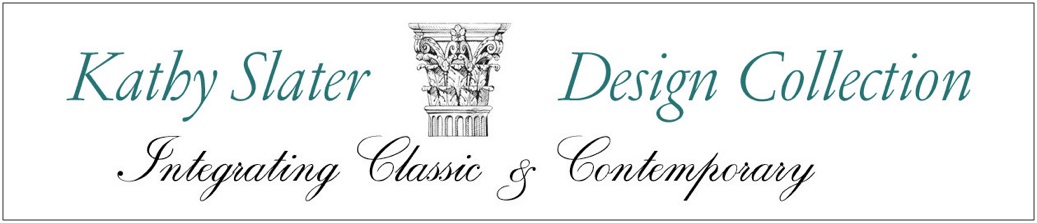 Louis Bench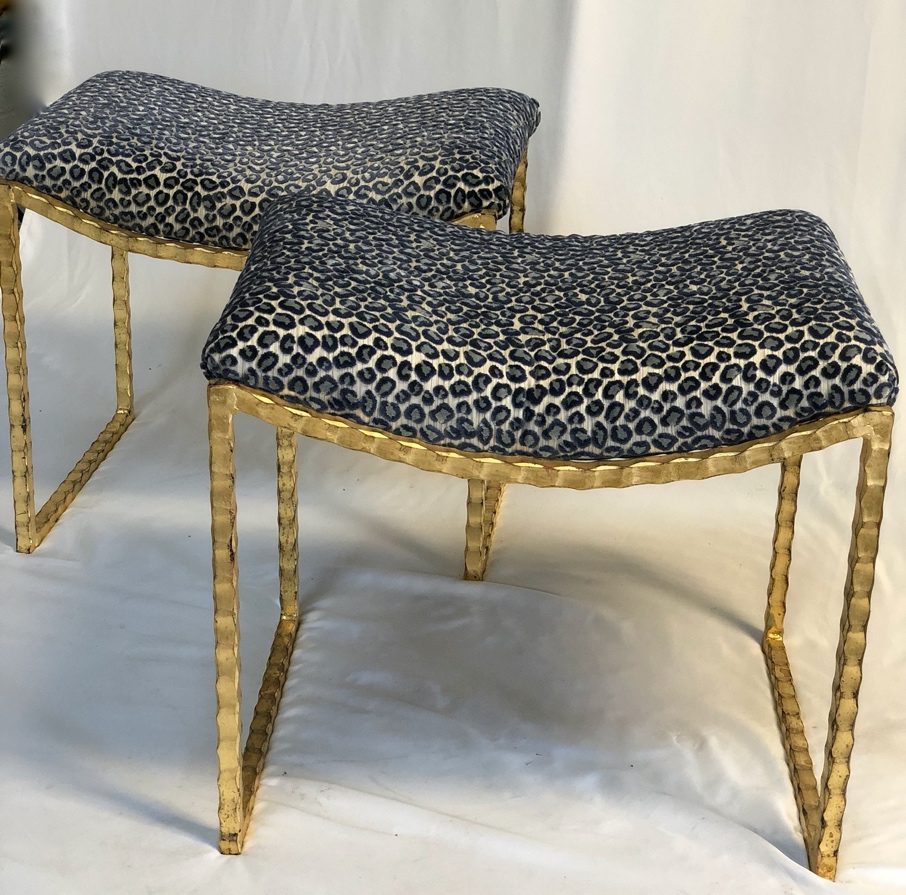 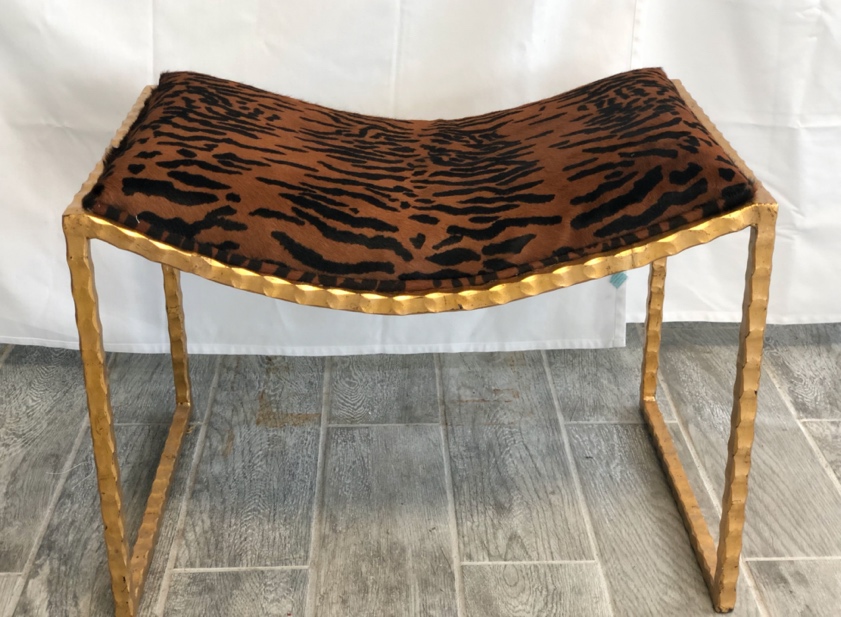 Shown in Gold Leaf,  all finishes available, custom sizes availableFabrics can be provided, COM available3908 Magazine St.  New Orleans, La. 70115    kathyslaterdesigns.com